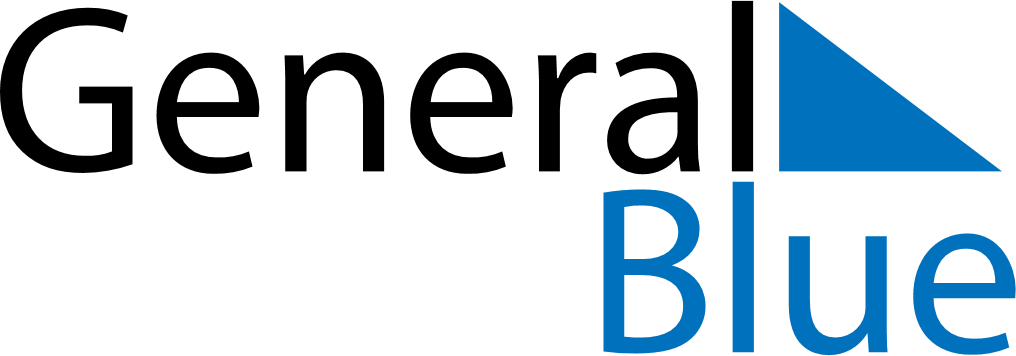 April 2029April 2029April 2029GuyanaGuyanaSundayMondayTuesdayWednesdayThursdayFridaySaturday1234567Easter Monday8910111213141516171819202122232425262728Eid Ul Adha2930